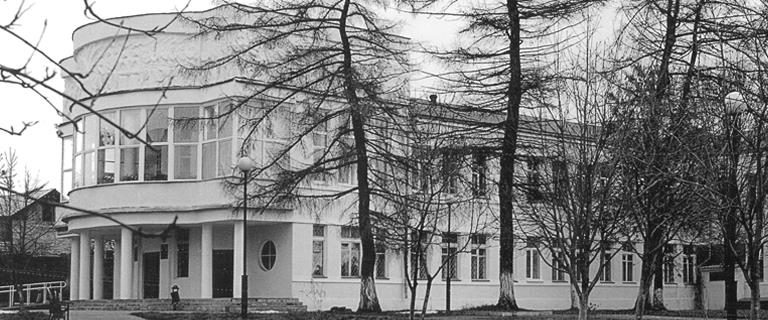 Уважаемые жители Зареченского района!ГУЗ «Городская клиническая больница №2 г. Тулы имени Е.Г. Лазарева»         29 сентября 2018 г. 8.00 -  14.00 по адресу: Комсомольская,д.1 в рамках месячника «Остановим инфаркты инсульты вместе!» проводит день открытых дверей.Главная  задача месячника широкое информирование населения об опасности для здоровья сердечно - сосудистых заболеваний, своевременное выявление и диагностирование пациентов с высоким сердечно - сосудистым риском, ведь «Предупрежден – значит вооружен!»Программа дня открытых дверей:консультации врача - терапевта, каб. №14, 1 этаж;консультация врача - кардиолога, каб. №25, 2 этаж;комплексное обследование (измерение роста, веса, артериального давления, холестерина, сахара крови, ЭКГ  ) - по направлению врача; распространение информационно - тематическихматериалов.Прием пациентов без предварительной записиС собой иметь паспорт, полис, СНИЛС                                                      С  уважением,                               администрация ГУЗ «ГКБ №2г. Тулы  имени Е.Г.Лазарева» 